Your recent request for information is replicated below, together with our response.I wonder if you might be able to confirm how many accidents Road Traffic Collisions that Police Scotland have attended in the past year that have involved vehicles being driven on the wrong side of the road by tourists.In terms of Section 17 of the Freedom of Information (Scotland) Act 2002, this represents a notice that the specific information you seek is not held by Police Scotland.To explain, there is no contributory factor which aligns to the exact scenario set out in your request, i.e. ‘vehicles being driven on the wrong side of the road by tourists’.I can advise you that a full list of contributory factors is available online at; Table T | Transport ScotlandNotwithstanding, to be of some assistance I have provided data in respect of Contributory Factor ‘68’  which refers to collisions where a contributory factor was recorded as being ‘Inexperience driving on the left’:  Please note, more than one Contributory Factor can be attributed to a Road Traffic Collision.  On that basis, the table below is a count of Road Traffic Collisions which include at least one Contributory Factor of 'Inexperience Driving on Left' from 1st January 2022 to 30th September 2023 (Calendar Year).All statistics are provisional and should be treated as management information. All data have been extracted from Police Scotland internal systems and are correct as at 03/11/2023. Note - the data is subject to change and will be updated on the next extract of data from CRaSH on 3rd December 2023.The data will not include non-injury collisions in line with standard operating procedure.If you require any further assistance please contact us quoting the reference above.You can request a review of this response within the next 40 working days by email or by letter (Information Management - FOI, Police Scotland, Clyde Gateway, 2 French Street, Dalmarnock, G40 4EH).  Requests must include the reason for your dissatisfaction.If you remain dissatisfied following our review response, you can appeal to the Office of the Scottish Information Commissioner (OSIC) within 6 months - online, by email or by letter (OSIC, Kinburn Castle, Doubledykes Road, St Andrews, KY16 9DS).Following an OSIC appeal, you can appeal to the Court of Session on a point of law only. This response will be added to our Disclosure Log in seven days' time.Every effort has been taken to ensure our response is as accessible as possible. If you require this response to be provided in an alternative format, please let us know.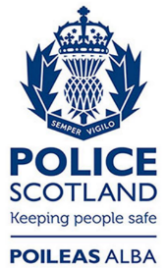 Freedom of Information ResponseOur reference:  FOI 23-2732Responded to:  xx November 2023Collision Severity20222023Fatal31Serious 1114Slight1013Total2428